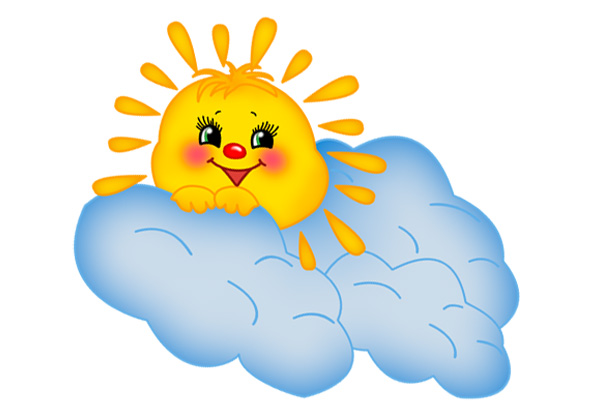 ПРОЕКТ«Приключения Капельки-путешественницы»(для детей второй младшей группы в летний период)Ромазан И.Е.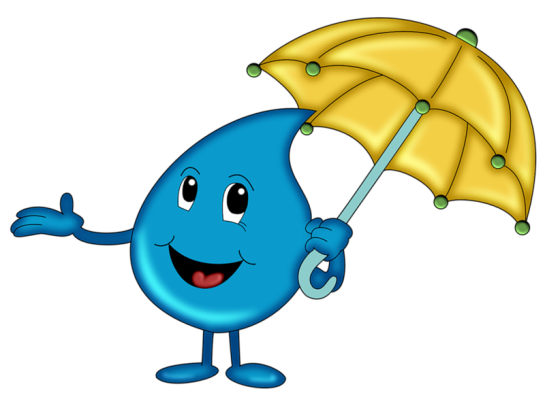 2015г.«Люди, научившиеся… наблюдениям и опытам, приобретают способность сами ставить вопросы и получать на них ответы, оказываясь на более высоком умственном и нравственном уровне в сравнении с теми, кто такой школы не прошел».  К. Е. ТимирязевПроект«Приключения Капельки-путешественницы»По доминирующей деятельности:  исследовательско-познавательный, творческийПо количеству участников:  групповойПо продолжительности:  среднесрочный (1 месяц)Участники:Дети второй младшей группыПедагогиРодителиЦель:  сформировать у детей знания о значении воды в жизни всего живого на Земле.Задачи: Вызвать у детей интерес и желание участвовать в организационных мероприятиях;Расширить представления детей о значении воды;Формировать осознанное, бережное отношение к воде;Развивать способности наблюдать, рассуждать, делать умозаключения;Приобщать детей к ценностям здорового образа жизни (зарядка, закаливание, соблюдение правил личной гигиены);Привлечь к продуктивной деятельности (лепка, рисование, аппликация, изготовление поделок и др.)Планирование деятельности:ПедагогОрганизация наблюденийПодбор и чтение литературы (познавательной и художественной)Беседы с детьми и родителямиРазучивание стихов, закличек, подвижных и пальчиковых игрПоказ мультфильма «Мойдодыр» Изготовление дидактической игры «Сколько капелек?»Организация продуктивной деятельности детейПодбор музыкальных произведенийПроведение тематических досугов, детского спектакляДетиНаблюдениеРисованиеАппликацияИзготовление поделокЛепкаРаскрашиваниеРазучивание игр, стихов, закличекОтгадывание загадок Декламация Участие в детском спектакле «Кто сказал «мяу»РодителиОрганизация наблюдений и беседСодействие в организации среды для привития навыков личной гигиены (стаканчики для полоскания рта)Помощь в организации детского спектакляПланируемый результат:   Расширение знаний детей о воде, ее свойствах и ее роли для окружающего мира Обогащение активного и пассивного словаря детейРазвитие у детей познавательного интереса, наблюдательностиАктивизация позиции родителей как участников педагогического процесса ДОУПрезентация проекта:Отчет педагога перед родителямиДетский спектакль «Кто сказал мяу»Представление проекта на педсоветеПлан мероприятий по реализации проекта«Приключения Капельки-путешественницы»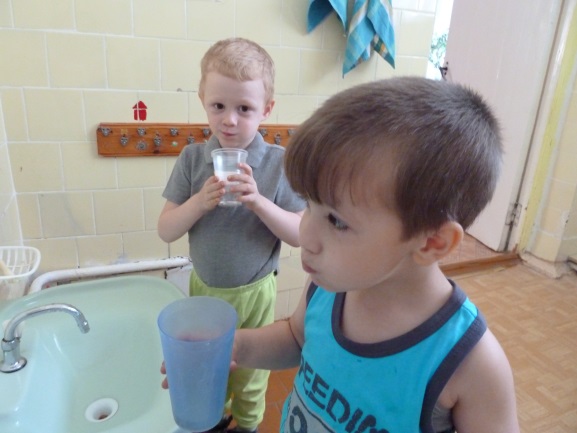 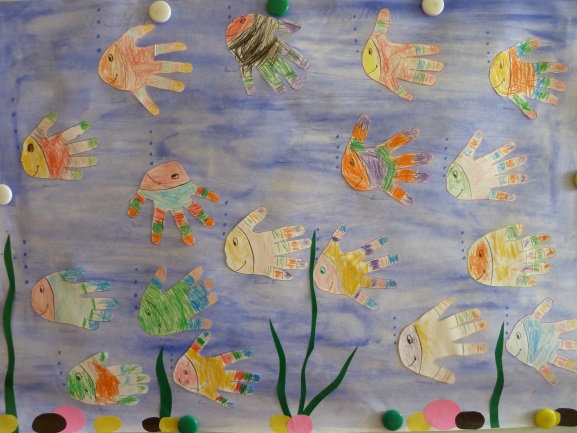 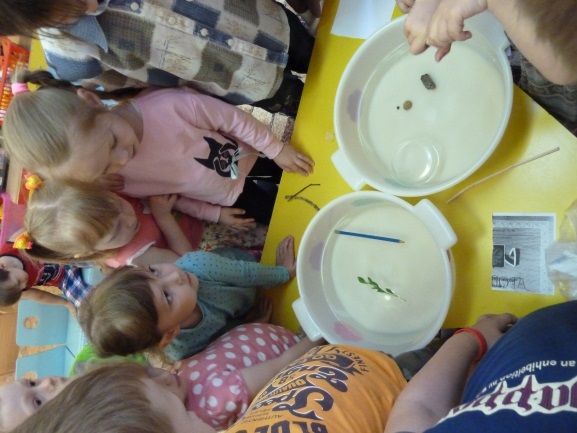 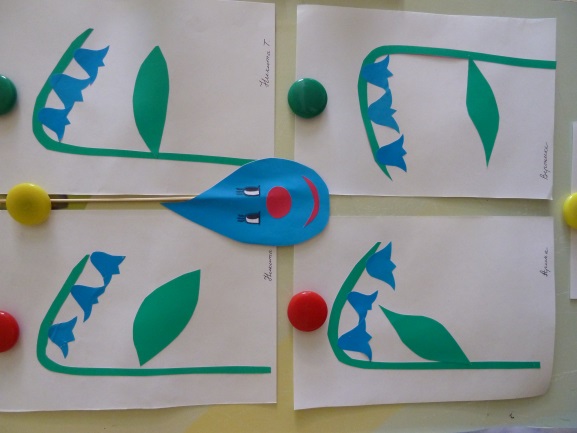 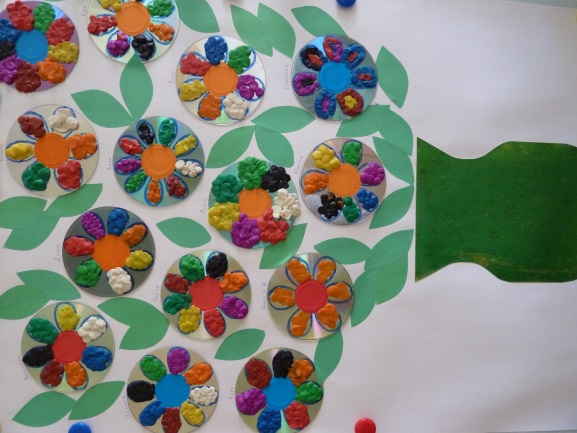 № п/пНазвание мероприятияОбразовательная областьДата1Беседа «Кому нужна вода?» Сказка о живительной силе водыПознавательное развитие9.06.2Рассказ с использованием демонстративного материала о движении воды в природеПознавательное, речевое развитие10.06.3Эксперимент «Испарение воды»Познавательное развитиес 10.06. до заключения проекта4«Приключения Капельки-путешественницы» 1ч. «В реке» (Рисование «Рыбки», разучивание стихотворения «Рыбки стайкою плывут»)Художественно-эстетическое, речевое развитие11.06.5Наблюдение на улице за утренней росой, за изменениями в природе после дождя Познавательное, речевое развитиес 15.06.6Чтение сказки В.Сутеева «Кораблик»Художественно-эстетическое, речевое развитие16.06.7Подвижные игры на улице: «Перепрыгни через ручеек», «Солнышко и дождик», «По кочкам», «Плыви кораблик», «Море волнуется»Физическое , социально-коммуникативное, речевое развитиес 17.06.-16.07.8«Приключения Капельки-путешественницы» 2ч. «На лугу» (аппликация «Колокольчики», разучивание стихотворения «В модной шляпке»)Художественно-эстетическое, речевое развитие18.06.9Полоскание рта Физическое развитиес 19.06.10Игры с водой: «Тонет, не тонет», «Фонтанчики», «Кораблики», «Мыльные пузыри»Физическое, познавательное, социально-коммуникативное развитие22.06. – 24.06.11«Приключения Капельки-путешественницы» 3ч. «В лесу» (поделки лесных животных с использованием круп)Художественно-эстетическое развитие25.06. – 26.06.12Чтение сказки Н.Грибачева «Заяц-Коська и Родничек»Познавательное, художественно-эстетическое, речевое развитие29.06.13Наблюдение за 3 состояниями воды (жидкое, газообразное, твердое)С.Олегова «Что такое вода?» Познавательное, речевое развитие30.06.14Рисование «Сколько знаю я дождей?»Речевая игра с движениями «Кап-кап»Художественно-эстетическое, речевое развитие1.07.15Дидактическая игра «Сколько капелек?»Познавательное развитие2.07. – 3.07.16«Приключения Капельки-путешественницы» 4ч. «В доме человека» (м/ф «Мойдодыр», составление схемы «Как человек использует воду», стих-ие С.Олеговой «Берегите воду»Речевое, познавательное, художественно-эстетическое развитие6.07.17Уход за цветами (полив, опрыскивание, мытье)Социально-коммуникативное развитие7.07.18Аппликация «Букет цветов»Художественно-эстетическое развитие8.07. – 9.07.19Фотовыставка «Вода – наш друг!»Социально-коммуникативное развитие10.06.20 Итоговое мероприятие (отчет по реализации проекта перед родителями, спектакль «Кто сказал «мяу»?», мастер-класс по ритмопластике)Социально-коммуникативное, художественно-эстетическое, речевое развитие17.07.